Муниципальное бюджетное дошкольное образовательное учреждение детский сад    № 8 «Звездочка»Сценарий развлечения по казачьим традициямв младшей группе «Казачата» Подготовила: воспитатель Науменко Н.В.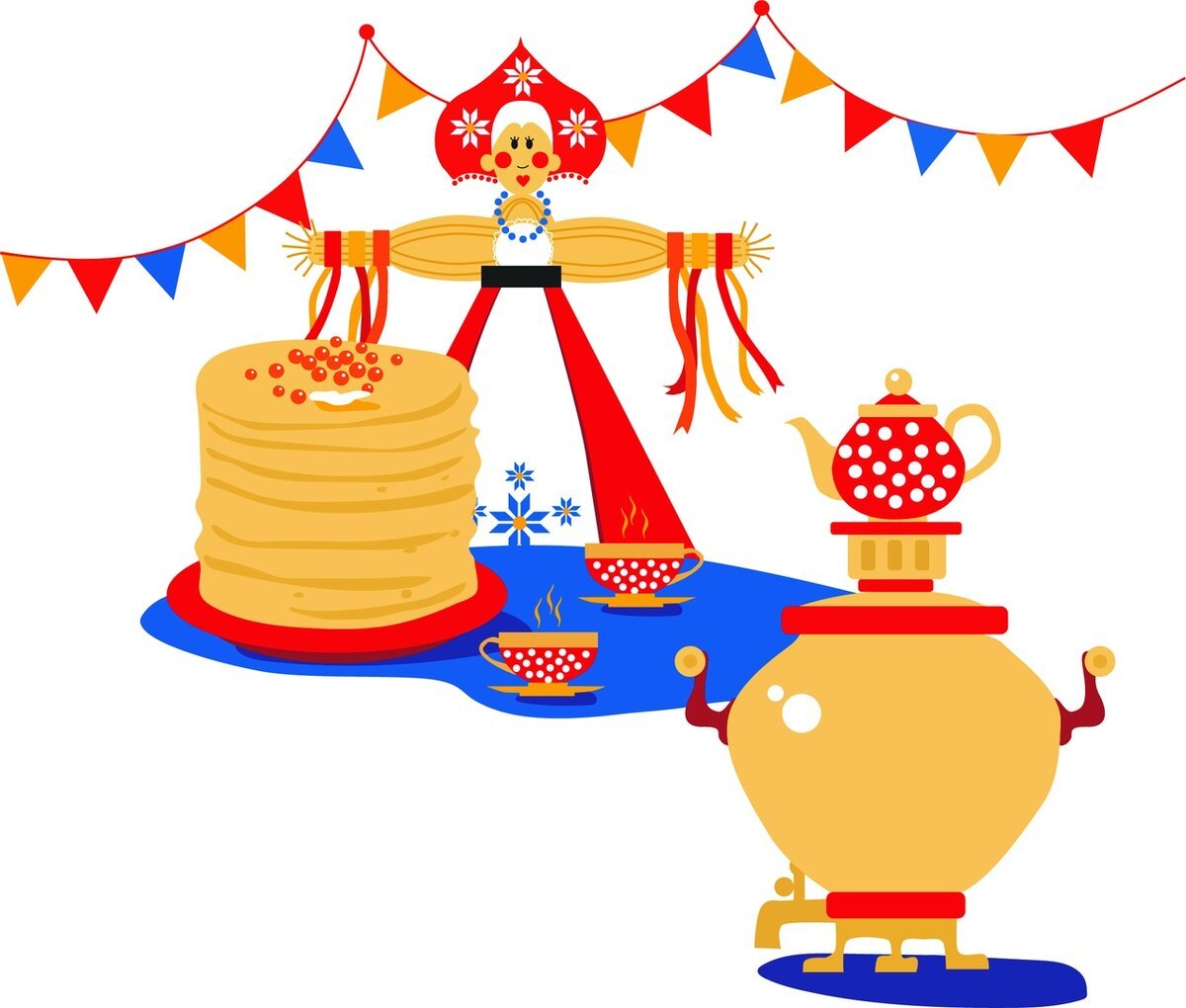 2022ст. ЕгорлыкскаяЦель: 1.Знакомить детей с традициями донского народа, формировать духовно-эстетическую культуру дошкольников, воспитывать любовь  к родному краю. 2. Вызвать интерес к традициям донского казачества – обрядовому празднику Масленицы.Предварительная работа Чтение литературы в рамках программы регионального компонента, рассматривание картин на тему Масленицы, слушание казачьих песен, проведение бесед на тему родного края и его природы. Ход праздника Казачка встречает ребят. - Здорово ночевали, казачата.Дети: Слава Богу!  Казачка: Я рада очень гостям, как добрым вестям. Всех привечаю, душевно встречаю. Все гости собрались? Собрались мы сегодня позабавиться и потешиться! Пошутить, поиграть, посмеяться, зимушку проводить, веснушку зазвать.Собирайся, народ!Весна красная идет!Надо Зимушку спровадить,Дружно Масленицу сладить!Казачка: А кто из вас, ребятушки, знает, как праздник проводов зимы на Руси называется?Дети (хором): Масленица!Казачка: Молодцы, ребята! Масленица - это самый веселый и разгульный праздник на Дону, с играми да веселыми состязаниями. Праздник Масленицы длится целую неделю.А я приглашаю вас в хоровод. Давайте весело и радостно  начнём наш праздник!Хоровод «А мы масленицу дожидались» дети садятся на стулья.Казачка: Предлагаю продолжить наш праздник  стихами  про масленицуРебёнок 1 Яркий лучик бьет в оконце,
Нас зовет на праздник солнце.
Нынче проводы зимы,
Встреча будущей весны.Ребёнок 2Зиму дружно провожаем,
Март мы в гости зазываем.
И горячими блинами
Мы растопим зиму с вами!Ребёнок 3Собрались все в хоровод —
Масленица к нам идет,
За собой весну ведет,
Гонит зиму от ворот.Казачка: Собирайтесь в хоровод весёлая игра нас ждёт.Игра  «Золотые ворота», а пропускают они не всегда.Дети   играютКазачка: А теперь всех ребят вызываю на канат. Десять слева, десять справа, только мускулы трещат.Игра «Перетягивание каната»Казачка: А теперь пора и Масленицу позвать. Ну-ка, давайте вместе попробуем ее покликать. Дети: Душа, ты наша, Масленица наша годовая,             Наша гостьюшка дорогая!             Приезжай к нам в гости на широкий двор             На горках покататься,        В блинах поваляться , Сердцем потешится. (воспитатель выходит с куклой Масленицей) Казачка: Расступись, честной народ, Масленица к нам идет!                  Дорогая наша гостья, Масленица .                    Давайте пославим ее, повеличаем казачатки.Дети читают стихи.Ребёнок 4Масленица расписная!
Развесёлая, святая!
Дружно, весело пришла,
Хороводы развела!
Весело её отметим
И блинами всех мы встретим!Ребёнок 5Здравствуй, масленица наша!
Не нужна сегодня каша!
Будем кушать мы блины,
Будем тёплой ждать весны!Ребёнок 6Казачка: Здравствуй, гостьюшка наша Масленица! Ребятки наши, очень веселые и дружные только вот немного замерзли. Как на масляной неделеЗавертелись карусели.Все сюда скорей сбегайтесьИ бесплатно покатайтесь!Игра «Карусели» под музыку   «Весну звали» Хорошо мы согрелись, наигрались . Да только вот проголодались. А не испечь ли нам блинов?Песня «Ой, блины,блины, блины»Казачка: На Масленицу люди всегда веселились, ходили друг к другу в гости, готовили много угощений. Но главным у Масленицы герой один:Круглый и вкусный?. А зовут его… (Блин)  А с какой начинкой бывают блины?Дети: – С грибами, с капустой, творогом, картошкой)Ведущий:– Сейчас мы поиграем в игру с блинами!Игра «Кто перенесет больше блинов с подноса на свою тарелку»(2  человека, 1 поднос с блинами – на столике, 2 пустые тарелки на другом столе) Блины бутафорские. (Переносить по одному)Казачка: Ох, любо, казачата! А кто ещё стихи знает об этом замечательном празднике.Ребёнок 7Самый вкусный праздник,
Щедрый и весёлый,
Зиму провожают
Города и сёла!Ребёнок 8
Масленица смело
Входит в каждый дом,
Одаряет радостью
И вкусненьким блином!Казачка:  Ох,  как славно мы с вами играли, веселились, водили хороводы! Но пора нам, ребята, с Масленицей прощаться! Давайте хором, дружно:Ты прощай, прощай,Наша Масленица.Ты прощай, прощай,Наша широкая!Масленица : Очень весело мне было,Всех ребят я полюбила,Но прощаться уж пора,Что ж поделать ждут дела!А мы с вами будем песни масленичные слушать,Да блины кушать! Дети садятся за столы и угощаются блинчиками